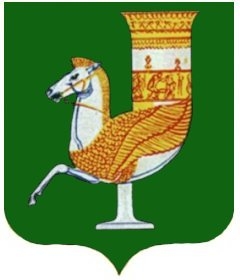 Р А С П О Р Я Ж Е Н И Е     АДМИНИСТРАЦИИ МУНИЦИПАЛЬНОГО  ОБРАЗОВАНИЯ «КРАСНОГВАРДЕЙСКИЙ РАЙОН»От 24.05.2021г.  № 142-рс. КрасногвардейскоеО предоставлении разрешения на условно разрешенный вид использования земельного участка по адресу: а. Хатукай, ул. Мира, 33 «а»На основании заявления Османова Руслана Альбертовича, обратившегося в Комиссию по проведению публичных слушаний по вопросам градостроительства на территориях поселений, входящих в состав МО «Красногвардейский район», протокола и заключения о результатах публичных слушаний по предоставлении разрешения на условно разрешенный вид использования земельного участка по адресу: а. Хатукай, ул. Мира, 33 «а», опубликованного в газете «Дружба» от 
 19.05.2021г. № 54-55, руководствуясь ст. 39 и 40 Градостроительного кодекса Российской Федерации, Положением о комиссии по проведению публичных слушаний по вопросам градостроительства на территориях поселений, входящих в состав МО «Красногвардейский район», утвержденным постановлением администрации муниципального образования «Красногвардейский район» от 04.12.2018 г. № 886,  Уставом МО «Красногвардейский район»Предоставить Османову Руслану Альбертовичу разрешение на условно разрешенный вид «(2.1.1) Малоэтажная многоквартирная жилая застройка» использования земельного участка по адресу: а. Хатукай, ул. Мира, 33 «а» – для использования под строительство многоквартирного дома.Согласно Правилам землепользования и застройки муниципального образования «Красногвардейское сельское поселение», утвержденным Решением Совета народных депутатов муниципального образования «Красногвардейский район» от 28.08.2020г. № 144, земельный участок по адресу: а. Хатукай, ул. Мира, 33 «а»  находится в зоне застройки индивидуальными, малоэтажными жилыми домами (Ж-1). Разрешенный вид «(2.1.1) Малоэтажная многоквартирная жилая застройка» использования земельного участка является условно разрешенным видом использования зоны Ж-1.2. Отделу архитектуры и градостроительства администрации МО «Красногвардейский район» внести соответствующее изменение в информационную систему обеспечения градостроительной деятельности МО «Красногвардейский район».3. Опубликовать настоящее распоряжение в газете «Дружба» и разместить на официальном сайте администрации МО «Красногвардейский район».4. Контроль за исполнением данного распоряжения возложить на отдел архитектуры и градостроительства администрации МО «Красногвардейский район».5. Настоящее постановление вступает в силу с момента его подписания.Глава МО «Красногвардейский район»		    			         Т.И. Губжоков        